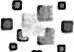 SMLOUVA o provozování a údržbě tepelných zařízeníuzavřená dle 269 odst. 2 zák. č. 513/1991 Sb. obchodní zákoník ve znění pozdějších předpisůVlastník:obchodní firma:	Zdravotnická záchranná služba Olomouckého kraje, příspěvková organizaceSe sídlem:	772 00 Olomouc, Aksamitova 8Zapsaná:	u Krajského soudu v Ostravě, oddíl Pr, vložka 946Zastoupená:		…………………., ředitelem Bankovní spojení:	……………………Číslo účtu:		…………. IČO:			00849103DIČ:			CZ 00849103Provozovatel:	obchodní firma:	Dalkia Česká republika, a.s.Se sídlem:	Ostrava, 28. října 3123/152, PSČ 709 74Zapsaná:	             u Krajského soudu v Ostravě v obchodním rejstříku, 
 			oddíl B, vložka 318 zastoupená:		………………………., obchodním ředitelem, 
 			na základě plné moci ze dne 7.10.2008 Bankovní spojení:	………………..číslo účtu:	……………IČO:		45 19 34 10 DIČ:		CZ451934101.Úvodní ustanovení a popis zařízeníl. Předmětem této smlouvy je provozování, běžná údržba a revize tepelného zařízení předávací stanice v budově Zdravotnické záchranné služby Olomouckého kraje, příspěvkové organizace (dále jen ZZS OK) umístěné na ul. Aksmitova 8, v Olomouci.Předávací stanice je umístěna na pozemku parc.č. 1509 — zastavěná plocha a nádvoří, k.ú. Olomouc - město, zapsaná v katastru nemovitostí u Katastrálního úřadu pro Olomoucký kraj, pracoviště Olomouc, na listu vlastnictví č. 705.V budově ZZS OK, Aksamitova 8, Olomouc v samostatné místnosti, je umístěna parovodní předávací stanice (dále PS), která slouží k zabezpečení rozvodu tepla a ohřev TUV pro vlastníka stanice.Jedná se o parovodní PS o instalovaném výkonu QT …. kW. Zařízení parovodní předávací stanice je vymezeno na vstupu uzavíracími armaturami primárního parovodního přívodu do stanice. Zařízení pokračuje vlastním technickým zařízením předávací stanice, které je detailněSmlouva o provozováni a údržbě tepelných zařízení/ Dalkia ČR — Zdravotnická záchran. služba Olom. kraje./ verze I.15. I .2009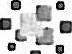 popsáno v realizační projektové dokumentaci. Na výstupu tvoří hranici provozovaného tepelného zařízení uzavírací armatury na výstupu a vratu UT větve NIJI a NU2 v prostoru předávací stanice. Hranici topných větví NU3, NU4, NU5 a NU6 tvoří uzavírací armatury na výstupu a vratu topné vody za směšovacími uzly umístěnými v jednotlivých podlažích v instalační šachtě. Technologické zařízení ohřevu teplé vody je na výstupu ohraničeno uzavíracími armaturami výstupu a cirkulace teplé vody. Hraniční uzavírací armatury jsou součástí provozovaného tepelného zařízení. Navazující sekundární rozvody nejsou součástí provozovaného zařízení. Hranice provozovaného technologického zařízení jsou zakresleny v příloze č. l.a), která je nedílnou součástí této smlouvy.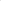 Technologické zařízení PS je v majetku vlastníka. Vlastník prohlašuje, že provozované zařízení je v provozuschopném stavu, splňuje platné právní předpisy v oblasti bezpečnosti práce, ochrany životního prostředí a protipožární ochrany a ostatní právní předpisy České republiky platné v době uzavírání této smlouvy a je v souladu s nimi provozováno. V případě nepravdivosti tohoto prohlášení odpovídá vlastník provozovateli za způsobenou škodu.Vlastník prohlašuje, že zařízení provozované podle článku II. této smlouvy splňuje veškeré náležitosti, které odpovídají platným technickým normám a schválené projektové dokumentaci.n.Předmět smlouvyl . Předmětem smlouvy je závazek provozovatele zajistit pro vlastníka provozování, běžnou údržbu a revize tepelného zdroje PS, popsaného v článku I, odst. 2., 3. a 4. této smlouvy, s nezbytnou odbornou péčí a v souladu s plaüými právními předpisy v oblasti bezpečnosti práce, ochrany životního prostředí a protipožární ochrany a ostatními platnými právními předpisy Ceské republiky v rozsahu činností dle čl. III. odst.4.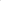 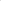 Provozovatel je držitelem licence na výrobu tepelné energie a licence na rozvod tepelné energie dle zákona č. 458/2000 Sb., ve znění pozdějších předpisů a z tohoto titulu je odborně způsobilý k zabezpečování výroby a dodávky tepla a k provozní činnosti v PS. Provozovatel je znalý veškerých předpisů, které tuto činnost upravují z hledisek provozních, technických, požárních a bezpečnostních.Provozovatel se zavazuje provádět pro vlastníka provozování technologického zařízení PS v rozsahu stanoveném v této smlouvě. Provozní činnost uvedená v této smlouvě se netýká navazujících částí objektových rozvodů UT, vzduchotechniky, rozvodu TUV (včetně systému cirkulace), přívodu studené vody, přívodu el. energie a zabezpečovacích systémů k těmto rozvodům.Smlouva o provozování a údržbě tepelných zařízeni/ Dalkia ČR — Zdravotnická záchran. služba Olom. kraje./ verze 1./5. I .2009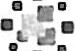 Provozování a údržba zařízeníl. Provozovatel je povinen zařízení uvedené v článku I. této smlouvy provozovat s odbornou péčí a v souladu s platnými právními předpisy Ceské republiky a s touto smlouvou, a to počínaje dnem převzetí zařízení od vlastníka až do dne předání zařízení vlastníkovi.Provozovatel zodpovídá za požadované parametry topného média na výstupu z PS, která je v souladu s technickými možnostmi daných předávacích stanic. Parametry topného média na výstupu z PS budou po dohodě s vlastníkem vedeny v provozním deníku PS.Není-li dále dohodnuto jinak, je provozovatel povinen dodržovat zásady hospodaření s teplem, uvedené v provozním řádu.Provozovatel se v rámci provozování technologického zařízení PS zavazuje provádět:Obsluhu a provozování PS (tj. najetí, odstavení a úprava parametrů PS)Běžné kontroly stavu a údržbu technického zařízení PS, tj.' revize tlakových nádob — vnitřní — I x za 5 let  revize tlakových nádob — tlaková zkouška - I x za 9 let  revize tlakových nádob — provozní — I x ročně  revize elektrického zařízení - Ix za 5 let  kontrola těsnosti zařízení (spojů, potrubí, armatur) - 4 x ročně  kontrola filtrů a jejich čištění — 4 x ročně  kontrola a údržba expanzomatu (těsnost, tlak, dopouštění) - 4 x ročně  kontrola funkce elektropohonů (včetně havarijních funkcí) - I x ročně  kontrola elektroinstalace, spojů a čištění — I x ročně  kontrola řídícího systému - I x ročně  kontrola funkce oběhových čerpadel - 4 x ročně  provedení funkční kontroly pojistných ventilů - I x měsíčně  kalibrace manometrů tlakových nádob — I x za 2 roky  kalibrace měřidel teploty tlakových nádob —l x za 2 roky  odkalení rozdělovačů, potrubí a nádob TV — 2 x ročně  nulování manometrů — 4 x ročně  chemické čištění výměníků —l x za 5 let  vizuální kontrola technologie a povinné výbavy — I x ročně  úklid zdroje — 2 x ročně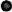 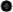 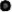 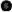 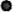 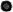 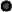 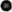 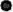 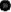 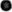 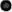 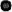 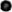 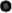 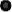 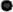 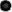 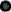 Monitorování a přenos poruchových stavů předávací stanice PS z dispečinku provozovateleUpozorňovat vlastníka na vizuálně špatný technický stav PS a nejpozději do 5 dnů upozorňovat vlastníka na zjištěné závady a potřeby okamžitých servisních zásahů a investicZajišťovat podle potřeb revize a údržbu zařízení PSVést provozní deník technologického zařízení PS kde bude pravidelně provádět příslušné záznamy o kontrolách a údržbě technologického zařízení PS. Provozovatel bude do provozního denflcu zapisovat všechny údaje o provedených činnostech vyplývajících z této smlouvy. Provozní deník bude trvale uložen v předmětné PS.Provozovatel není odpovědný za škody vzniklé z důvodů okolností vylučujících jeho odpovědnost, zejména vlivem zásahu vyšší moci zejména záplavami nebo jinými přírodními pohromami, přerušením dodávek elektrické energie, plynu, vody apod. nebo za škody, které vzniknou v příčinné souvislosti sjednáním vlastníka, při kterém se nebude řídit doporučenímiSmlouva o provozováni a údržbě tepelných zařízeni/ Dalkia ČR — Zdravotnická záchran. služba Olom. kraje./ verze I.15. I .2009- provozovatele, neposkytne provozovateli potřebnou součinnost pro plnění této smlouvy nebo prostory, v nichž se provozované zařízení nachází nebudou vlastníkem udržovány v řádném technickém stavu.Provozovatel nese vůči vlastníkovi odpovědnost pouze za škody prokazatelně vzniklé porušením závazků, které mu ukládá tato smlouva.Provozovatel bude vlastníkovi po vzájemné dohodě provádět odstraňování identifikovaných závad na technologickém zařízení PS a údržbové práce nad rámec souboru činností spojených s provozováním technologického zařízení v PS, uvedených v odst. 4. čl. III. této smlouvy, na základě samostatných písemných smluv, ve kterých bude dohodnut rozsah prací a cena za provedení díla.Všechny zásahy do technologického zařízení PS s nutností dodávky náhradních dílů bude provozovatel provádět až po uzavření samostatné písemné smlouvy.Vlastník se zavazuje umožnit přístup k technologickému zařízení pověřeným zaměstnancům provozovatele.IO. Vlastník se zavazuje umožnit přístup provozovateli nebo jím pověřeným zaměstnancům k PS a k souvisejícím prostorům, tehdy bude-li to třeba, tak aby mohl být naplněn článek III. odst. l ., 2. a 4. této smlouvy a předá pověřeným zaměstnancům provozovatele sadu klíčů pro vstup do předmětného objektu a do vlastní PS.I l . Vlastník nesmí provádět žádné zásahy do technologického zařízení PS a do jeho provozování mimo ujednání této smlouvy, ani jinak bránit zaměstnancům provozovatele ve výkonu jeho práv a povinností, vymezených touto smlouvou.Vlastnflc zajistí po vzájemné dohodě s provozovatelem potřebné opravy technologického zařízení PS na své náklady a to na základě samostatných smluv.Vlastník předloží provozovateli potřebnou kompletní dokumentaci technologického zařízení PS, kterého provozování a servis je předmětem této smlouvy.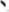 Vlastník se zavazuje zajistit a udržovat na své náklady stavební část PS, včetně přístupové cesty z hlediska bezpečnosti a požární ochrany, osvětlení příslušných prostor (dle ČSN 360004, 360451).Vlastník zajistí prokazatelné proškolení zaměstnanců provozovatele z bezpečnostních předpisů platných v místě poskytované služby s ohledem na svůj provoz a stanovené zvláštními předpisy a opatřeními.Umožní-li vlastník prokazatelně přístup do PS a manipulaci na vymezeném technologickém zařízení PS třetí osobě anebo poruší povinnost stanovenou mu na základě ust. odst. 12 tohoto článku smlouvy, nenese provozovatel odpovědnost za vzniklé škody na tomto zařízení.Vlastník se zavazuje konzultovat s provozovatelem technické úpravy tepelného zařízení v PS a v případě jeho úprav, vyvolávajících potřebu změny nebo zvýšení objemu prací a služeb, uzavře s provozovatelem písemný dodatek k této smlouvě, jehož obsahem bude úprava vzájemných práv a povinností smluvních stran vyplývajících z těchto změn včetně změny výše ceny plnění sjednané v čl. V. této smlouvy.Smlouva o provozování a údržbě tepelných zařízeni/ Dalkia ČR — Zdravotnická záchran. služba Olom. kraje./ verze 1./5. I .2009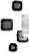 Předání a převzetí zařízeníSmluvní strany zařízení předávají a přejímají současně se zápisem o předání a převzetí zařízení, který přesně vymezuje účastníky podle jejich obchodních jmen, uvádí oprávněné zástupce k předání a k převzetí, předmět převzetí včetně jeho součástí a příslušenství, dobu převzetí a skutečný stav zařízení spolu se stavy měřících zařízení spotřeby tepelné energie v době předání.Oboustranně potvrzený zápis o předání a převzetí zařízení tvoří přílohu I b) této smlouvy a je nedílnou součástí smlouvyPostup při předání a převzatí upravený v odst. 1, 2 tohoto článku se použije i při ukončení smlouvy, vyjma podmínky, že tento zápis je nedílnou součástí této smlouvy.Cena plnění a platební podmínkyl. Smluvní strany se dohodly, že cena předmětu plnění, tj. provozování a běžná údržba PS činí 46 800,- Kč/rok bez DPH, tj. 3 900,- Kč/měsíc bez DPH. DPH bude účtována v souladu s platnými daňovými předpisy.Úhradu ceny za provozní činnost bude vlastník platit provozovateli na základě měsíční faktury — daňového dokladu, který vystaví provozovatel k poslednímu dni běžného kalendářního měsíce a tento den bude zároveň dnem uskutečnění zdanitelného plnění. Faktury musí splňovat náležitosti daňových dokladů dle zákona č. 235/2004 Sb. o dani z přidané hodnoty v platném znění.Vlastník je povinen uhradit fakturu do 14 kalendářních dnů ode dne doručení faktury vlastníkovi.Cena plnění dle odst. l . tohoto článku smlouvy může být změněna pouze formou písemného dodatku potvrzeného podpisem obou smluvních stran. To se týká také obecné inflace (index ISC) vyhlašované Českým statistickým úřadem.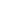 Údržbové práce nad rámec souboru činností spojených s provozováním technologického zařízení PS, uvedených v odst. 4. článku III. této smlouvy, které objedná vlastník u provozovatele, bude provádět provozovatel na náklady vlastníka, když tyto budou prováděny, kalkulovány a fakturovány na základě samostatných písemných dohod, které budou uzavřeny mezi provozovatelem a vlastníkem. Faktury musí splňovat náležitosti daňových dokladů dle zákona č. 235/2004 Sb. o dani z přidané hodnoty v platném znění.V případě, že bude nutné v průběhu doby frvání této smlouvy provádět rekonstrukci nebo modernizaci technologického zařízení PS, bude tuto rekonstrukci technologického zařízení předávací stanice PS provádět na své náklady vlastník, a to na základě předchozího upozornění provozovatele o nutnosti provedení rekonstrukce technologického zařízení PS. Provozovatel nebude v prodlení s plněním povinností, které pro něj vyplývají z této smlouvy, pokud tyto povinnosti nebude moci plnit z důvodu rekonstrukce nebo modernizace zařízení.Doba plněníTato smlouva se uzavírá na dobu neurčitou a vstupuje v platnost dnem podpisu smlouvy. Tuto smlouvu lze ukončit pouze na základě písemné dohody obou smluvních stran nebo výpovědí jedné ze stran. Výpovědní lhůta se stanovuje na dobu tří měsíců a počíná běžet od prvého dne měsíce následujícího po doručení výpovědi.Smlouva o provozováni a údržbě tepelných zařízení/ Dalkia ČR — Zdravotnická záchran. služba Olom. kraje./ verze I.15. I .2009- Každá ze smluvních stran je oprávněna tuto smlouvu vypovědět okamžitě v případě podstatného porušení povinností druhé smluvní strany vyplývající pro ni z této smlouvy.Ostatní ujednáníTato smlouva se řídí českým právem. Právní vztahy touto smlouvou neupravené nebo upravené jen částečně se řídí příslušnými ustanoveními zák. č. 513/1991 Sb. obchodní zákoník ve znění pozdějších předpisů.Ve věcech plnění této smlouvy jsou za smluvní strany oprávněni jednat:za vlastníka : Ing. Václav Kačírek , tel.: 728 125 736za provozovatele: p. Jaroslav Michalec, tel.: 724 274 153Kromě výše zmíněných zástupců smluvních stran jsou oprávněny ve věci této smlouvy jednat osoby, které budou písemně pověřeny ke konkrétním jednáním bud' vlastníkem nebo provozovatelem.Zápis o předání a převzetí zařízení dle článku IV., odst. l . této smlouvy jsou oprávněni podepsat:za vlastníka : ing. Václav Kačírek, vedoucí provozního oddělení ZZS OKza provozovatele : p. Petr Hrachovina, zástupce vedoucího závodu distribuce a služeb Region Střední Morava.Zápis o předání a převzetí zařízení pro případ ukončení jsou oprávněni za smluvní strany podepsat osoby, které se prokáží pověřením k takovému úkonu.Pokud některá ze smluvních stran poruší opakovaně (nejméně 2 krát) povinnosti z této smlouvy vyplývající, v případě vlastníka zejména pak povinnosti uvedené v článku Ill.,odst. 12. a 14. a neučiní-li strana, která smlouvu porušila ani přes písemnou výzvu protistrany opatření k nápravě, je druhá smluvní strana oprávněna od této smlouvy písemně odstoupit. Na porušení povinnosti ze smlouvy vyplývající musí být dotyčná strana druhou smluvní stranou písemně upozorněna a musí jí být poskytnuta dodatečná lhůta k nápravě v délce 30 kalendářních dnů Odstoupení od smlouvy je účinné dnem doručení písemného oznámení o odstoupení druhé smluvní straně.Závěrečná ustanoveníl. Tato smlouva může být měněna nebo doplňována pouze písemnými vzestupně číslovanými dodatky podepsanými oběma smluvními stranami.Pokud se některé ustanovení této smlouvy stalo neplatným, není tím dotčena platnost této smlouvy v ostatních ujednáních. V případě potřeby se obě strany zavazují nahradit neplatné ustanovení novým ujednáním.Práva a povinnosti z této smlouvy přecházejí na právní nástupce každé ze smluvních stran.Případné spory vyplývající z této smlouvy a v souvislosti s ní budou rozhodovány věcně a místně příslušnými soudy České republiky.Smlouva o provozování a údržbě tepelných zařízení/ Dalkia ČR — Zdravotnická záchran. služba Olom. kraje./ verze 1./5. I .2009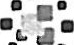 Tato smlouva se vyhotovuje ve čtyřech stejnopisech, z nichž každý má platnost originálu. Každá ze smluvních stran obdrží dvě vyhotovení.Smlouva nabývá platnosti dnem podpisu obou smluvních stran a účinnosti dnem 1. 2. 2009.IX.Nedílné součásti smlouvyl . Nedílnými součástmi této smlouvy jsou tyto přílohy :Blokové schéma předávací stanice PSZápis o předání a převzetí zařízení0 3 -oz-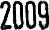 V Ostravě dne .... ..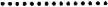 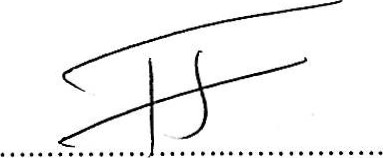 Za provozovatele:jméno : Christophe Johany Lanneluc funkce: obchodní ředitel na základě plné moci ze dne 7.10.2008 V Olomouci dne 30.I.2009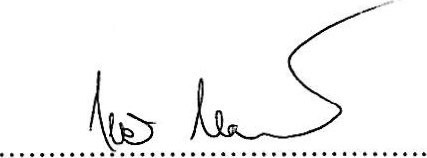 Za vlastníka: jméno: MUDr. Ivo Mareš, MBA funkce: ředitel společnosti( 1 9)Smlouva o provozování a údržbě tepelných zařízení/ Dalkia ČR — Zdravotnická záchran. služba Olom. kraje./ verze 1./5.1.2009Zdravotnická záchranná službaOlomouckého kraje prłspěvková organizaceAksamitova 8. 772 OO OLOMOUC